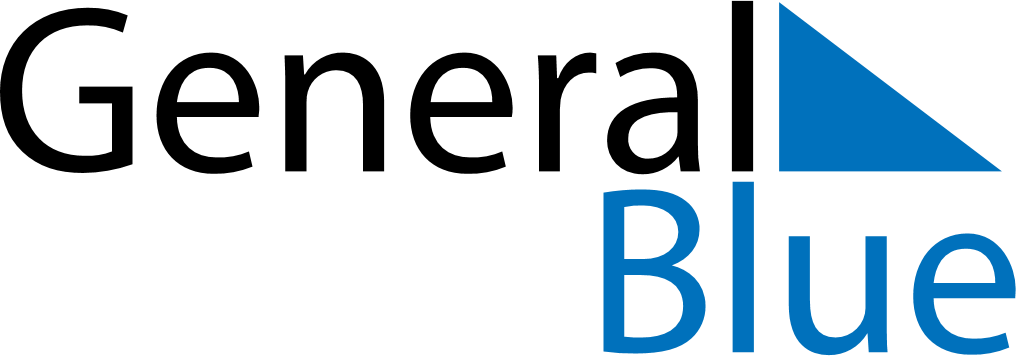 Daily Planner March 6, 2022 - March 12, 2022Daily Planner March 6, 2022 - March 12, 2022Daily Planner March 6, 2022 - March 12, 2022Daily Planner March 6, 2022 - March 12, 2022Daily Planner March 6, 2022 - March 12, 2022Daily Planner March 6, 2022 - March 12, 2022Daily Planner March 6, 2022 - March 12, 2022Daily Planner SundayMar 06MondayMar 07TuesdayMar 08WednesdayMar 09ThursdayMar 10 FridayMar 11 SaturdayMar 12MorningAfternoonEvening